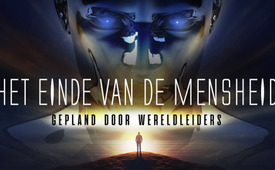 Transhumanisme – Het einde van de mensheid (door David Sörensen)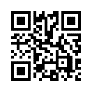 Transhumanisme, d.w.z. de samensmelting van mens en machine, wordt in de meest kleurrijke bewoordingen gepropageerd door mondiale organisaties zoals het WEF en de VN als een onmisbare verdere ontwikkeling van de mensheid. Maar wat staat hen te wachten die in deze "appel" bijten?Ongeveer 10 jaar geleden slaagden hersenonderzoekers en IT-experts erin een technologie te ontwikkelen waarmee rolstoelgebruikers hun rolstoel met hun gedachten konden besturen. Dit werd gezien als een doorbraak in de menselijke geneeskunde, waardoor mensen met een handicap een menselijker dagelijks leven konden leiden. Een ander onderzoeksteam slaagde erin om menselijke zenuwimpulsen op zo'n manier af te tappen dat bijvoorbeeld een robotarm of zelfs een hele robot op afstand bestuurd kon worden. Dit werd beschouwd als een kwantumsprong voor hulpoperaties bij rampen, bijvoorbeeld bij radioactieve ongelukken. Deskundigen konden nu gekwalificeerde missies uitvoeren zonder hun leven te riskeren.Wat in het licht van deze verworvenheden gemakkelijk over het hoofd wordt gezien, is het enorme potentieel voor misbruik, bijvoorbeeld in de militaire sector. Bovendien is de mogelijkheid van zenuwimpulsen van mens naar machine geen eenrichtingsverkeer. Door middel van kunstmatige intelligentie en overeenkomstige impulsoverdracht kunnen mensen ook omgekeerd bestuurd worden. Onlangs nog werd een overeenkomstige interface, Neuralink genaamd, geïmplanteerd in een mens. Dankzij smartphonetechnologie en microgolftechnologie, zoals 4G en 5G, bevinden we ons nu al op grote schaal in een "wolk" die in toenemende mate wordt geanalyseerd en bestuurd door kunstmatige intelligentie, en daarmee dus ook de mens. De volgende film van David Sörensen laat zien dat dit alles niet alleen het potentieel heeft voor misbruik, maar ook doelbewust wordt gepland en aangedreven door bepaalde kringen. Wat als sciencefiction lijkt te zijn en afgedaan zou kunnen worden, is het waard om nauwkeuriger te worden onderzocht. Want de ontwikkelingen in het digitaal-militaire complex zijn duidelijk veel geavanceerder en reëler dan de gemiddelde burger zich kan voorstellen. Een waarschuwing aan de mensheid Hoi! Mag ik je iets vragen? Hoe zou jij het vinden als de overheid alles zou registreren wat je denkt, voelt en droomt? En hoe zou jij het vinden als jouw leven volledig werd bestuurd door ons mensachtige robots? We zouden je vertellen met wie je moet trouwen, wat je moet kopen en op wie je moet stemmen. Denk je dat dat gek is? Denk er nog eens over na! Dit is de toekomst, ontworpen door de wereldeconomie. Het World Economic Forum zegt dat het de toekomst van de mensheid ontwerpt. Laten we luisteren naar zijn ideeën voor de toekomst! Ik wil het vandaag met u hebben over de toekomst van onze soort en ook over de toekomst van het leven. Wij zijn waarschijnlijk een van de laatste generaties Homo sapiens. Binnen een of twee eeuwen zal de aarde worden gedomineerd door wezens die meer van ons verschillen dan wij van Neanderthalers of chimpansees. Want in de komende generaties zullen we leren hoe we lichaam, hersenen en geest kunnen moduleren. Dit wordt het belangrijkste product van de 21e eeuw. Geen textiel, voertuigen en wapens, maar lichaam, geest en ziel. Hoe zien de toekomstige heersers van de planeet er precies uit? Dit wordt bepaald door de mensen die eigenaar zijn van de gegevens. Wie de gegevens controleert, controleert de toekomst, niet alleen van de mensheid, maar ook van het leven zelf. Ik zal nu de regisseur van de film verder laten gaan. Tot ziens! Yuval Noah Harari is adviseur van het World Economic Forum, de VN en andere globalistische organisaties. Hij wordt met kracht het wereldpodium op geduwd en wordt uitgenodigd voor TED talks, CNN avondshows, wetenschapsplatforms - overal. Zijn boeken worden gepromoot door presidenten, Bill Gates, Facebook, enz. Het is duidelijk dat ze willen dat de wereld Harari's visie op de toekomst hoort: "Wij zijn waarschijnlijk een van de laatste generaties Homo sapiens. De aarde wordt gedomineerd door wezens die meer van ons verschillen dan wij van Neanderthalers of chimpansees. We zullen leren hoe we lichaam, geest en ziel kunnen moduleren." Eén organisatie die Harari meer in de schijnwerpers zet dan andere is het World Economic Forum. Het World Economic Forum verzamelt duizenden van 's werelds rijkste en machtigste mensen onder zijn vleugels: miljardairs, toppolitici, grote farmaceuten, grote media, grote techneuten. Het World Economic Forum heeft meer invloed op onze wereld dan welke andere organisatie ook. De oprichter is Klaus Schwab. Hij is ook de man achter het idee om een nieuw soort cyborgs te ontwikkelen om over de mensheid te heersen. Zijn boek "De vierde industriële revolutie" promoot dit concept wereldwijd. Ze willen letterlijk een einde maken aan het oorspronkelijke menselijke ras. en de geboorte van het tijdperk van de cyborgs inluiden. De website van het World Economic Forum laat zien wat ze nog meer willen bereiken. We zien een wereldregering, wat betekent dat ze volledige controle willen over alles wat er in de wereld gebeurt. Ze willen ook controle over het internet, d.w.z. dat zij degenen willen zijn die bepalen welke informatie online is toegestaan en wat moet worden gecensureerd. Ze willen ook wereldwijd digitale ID's installeren die zullen worden gekoppeld aan de vaccinatiekaart, sociale kredietscores en een onderdrukkend bewakingssysteem dat elke persoonlijke vrijheid zal uitroeien ten gunste van een totalitair, dystopisch controlesysteem dat geen mogelijkheid biedt om te ontsnappen omdat het overal zal zijn. In een bericht op de website forbes.com, een bekende globalistische website, stelt het World Economic Forum dat zelfs gedachten, gevoelens en dromen van iedereen die in grote steden woont, moeten worden opgeslagen. Zo ver willen ze gaan met hun wereldwijde surveillancemaatschappij. Dit artikel is geschreven door Ida Auken, een van de Young Global Leaders van het World Economic Forum. Ze was strategisch gepositioneerd als minister van Milieu in de Deense regering. Nu maakt ze zich sterk voor de ontwikkeling van slimme steden, waar deze allesomvattende bewakingstechnologie wordt geïntroduceerd om voortdurend ieders dromen, gevoelens en gedachten vast te leggen. Hoe zullen de heersers van de planeet er in de toekomst precies uitzien? Dit wordt bepaald door de mensen die eigenaar zijn van de gegevens. Degenen die de gegevens controleren, controleren de toekomst, niet alleen van de mensheid, maar van de toekomst van het leven zelf. De voormalige president van Chili heeft publiekelijk verklaard dat 5G niet alleen onze gedachten kan lezen, maar zelfs gedachten en gevoelens kan implanteren. Dit is een dystopische nachtmerrie! De mogelijkheid dat machines onze gedachten kunnen lezen en gedachten en gevoelens kunnen invoeren... 5G zal ons leven meer beïnvloeden dan eerdere technologieën op dit gebied. 5G is niet de enige technologie die ze zullen gebruiken om onze gedachten en gevoelens te lezen. Hun officieel goedgekeurde doel is om alle natuurlijke mensen te veranderen in cyborgs - een symbiose van mens en machine. Ze beweren dat dit "ons leven zal verbeteren" en ons zelfs "bovenmenselijke vermogens" zal geven. En inderdaad, het kan dit tot op zekere hoogte. Wat ze er natuurlijk niet bij vertellen, is dat als je eenmaal verbonden bent met de cloud en bestuurd wordt door AI, je alle onafhankelijkheid, autonomie en vrijheid verliest. Je wordt letterlijk een slaaf van een totalitaire, digitale en wereldwijde surveillancemaatschappij. En er is geen ontkomen aan, want als je eenmaal technologische implantaten in je lichaam hebt, wordt het nog makkelijker voor ze om je overal te volgen en allerlei commando's in je lichaam te stoppen die je besturen, die je zelfs zonder dat je het weet besturen. Je zult het nauwelijks merken. We hebben het punt bereikt waarop we niet alleen computers kunnen hacken, maar ook mensen en andere organismen. Mensen zijn nu hackbare dieren. Het hele idee dat mensen een ziel of geest en een vrije wil hebben en dat niemand weet wat er in mij omgaat, wat ik ook kies - of ik nu naar de stembus ga of wat ik koop in de supermarkt, dat is mijn vrije wil. Dat is voorbij. Besef je wel wat deze man eigenlijk zegt? Bedenk dat hij over de hele wereld in de schijnwerpers wordt gezet door sociale media zoals Facebook, Bill Gates, Obama, CNN, wetenschappelijke platforms, de financiële wereld, enz. Ze staan erop dat de wereld naar deze man luistert. Ergens in de komende 10, 20 of 30 jaar zullen zulke algoritmen je kunnen vertellen wat je moet studeren aan de universiteit, waar je moet werken, met wie je moet trouwen en op wie je moet stemmen. Dus volgens Harari moeten we niet langer luisteren naar ons hart of onze intuïtie, onze ervaring, onze zintuigen. Maar we zouden AI moeten laten beslissen met wie we trouwen en op wie we stemmen. Dit betekent een totale overname van de menselijke ziel, geest, verstand en ons hele leven door robots. Na duizenden jaren waarin mensen de wereld regeerden, zullen autoriteit en macht van mensen overgaan op computers. En de meeste mensen worden economisch nutteloos en politiek machteloos. We zien nu al het begin van de creatie van een nieuwe klasse mensen - de nutteloze klasse. Laten we beginnen met de sessie: 'Als mensen cyborgs worden'. Je weet dat ik altijd al een cyborg heb willen worden. Ik wacht op de dag dat ik er een kan worden. Maar laten we eens kijken. Vandaag hebben we het over de nieuwste ontwikkelingen in de brein-computer interface en hoe dit echt de grens tussen mens en machine doet vervagen. Er zijn zelfs apparaten die verzamelen wat je ziet, die je gevoelens meten, via apparaten die gezichtsuitdrukkingen herkennen, minimale spierbewegingen, etc. Deze gegevens worden ergens opgeslagen, bijvoorbeeld in een cloudservice. Ik kan me goed voorstellen dat grote techbedrijven uitgebreide controle hebben over deze gegevens. Dus dit is onze toekomst? "Ja..." Ik kan me goed voorstellen dat grote techbedrijven uitgebreide controle hebben over deze gegevens. Dus dit is onze toekomst? Ja..." 
We hebben het eerder gehad over 6G, rond 2030. Ik zou zeggen dat tegen die tijd de smartphone zoals we die nu kennen niet langer de meest gebruikte interface zal zijn. Veel van deze dingen zitten rechtstreeks in ons lichaam ingebouwd.Dat is inderdaad hun doel, ons volgen in elk klein detail van ons leven, legt J. Michael Evans, president van de Alibaba Group, uit tijdens het World Economic Forum. We gebruiken technologie om een manier te ontwikkelen waarop consumenten hun eigen CO2-voetafdruk kunnen meten. Wat betekent dat? Het betekent: Waar reis je naartoe? Hoe reis je? Wat eet je? Wat eet je op het platform? Dus individuele CO2-voetafdruksporen. Blijf kijken, we hebben het nog niet werkend, maar we werken eraan.Deze waanzin gaat zo ver dat ze een wereldwijd netwerk willen creëren waarin elk klein detail van iedereen wereldwijd bekend zal zijn. Dit wordt dan het zogenaamde internet der dingen. Het internet der dingen of IoB (Internet of Bodies) is eigenlijk een ecosysteem. Er zijn veel apparaten die verbonden zijn met het internet en software bevatten die je persoonlijke gezondheidsgegevens kunnen verzamelen of de werking van je lichaam kunnen veranderen. We zien het internet der dingen als een verzameling van deze apparaten en alle gegevens die ze over jou verzamelen.We worden in de gaten gehouden. In de toekomst zullen we in elk aspect van ons leven afhankelijk zijn van computertechnologie; te beginnen met wat je eet, met wie je omgaat, wat je koopt op internet, hoeveel energie je gebruikt.In deze nieuwe wereld zullen we totale transparantie moeten accepteren. Kijk bijvoorbeeld eens naar de discussie over het banksysteem en het bankgeheim. Alles wordt transparant en daar moet je eerst aan wennen. Het wordt een integraal onderdeel van je persoonlijkheid. Want als je niets te verbergen hebt, heb je ook niets te vrezen.Bedoel je dat we allemaal in volledige transparantie zullen leven?"Ja, precies!""Voor het eerst in de geschiedenis is de volledige vernietiging van privacy mogelijk. Het was nooit eerder mogelijk, maar nu is het mogelijk. Er is iets fundamenteels veranderd. Toen dictators er nog van droomden om privacy volledig af te schaffen, iedereen altijd in de gaten te houden en alles te weten wat je doet - en niet alleen alles wat je doet, maar ook alles wat je denkt en voelt. Of het nu een tiran in het oude Griekenland was of Stalin, ze droomden er allemaal van. Ze hebben het nooit kunnen realiseren omdat het technisch onmogelijk was. Nu is het mogelijk om iedereen altijd in de gaten te houden en alles te weten wat je doet, en niet alleen alles wat je doet, maar ook alles wat je denkt en voelt. De nieuwe communicatietechnologieën worden gepresenteerd als iets dat ons leven gemakkelijker maakt, maar de echte agenda is het verzamelen van onze persoonlijke gegevens. Hoe meer gegevens er verzameld kunnen worden van de wereldbevolking, hoe meer macht er ligt in de handen van degenen die over deze gegevens beschikken. Als ze elk klein detail over je weten, kunnen ze volledige controle over je hebben. De Indiase premier Narendra Modi verklaarde dat data de nieuwe olie en het nieuwe goud is. "Data is de nieuwe olie. Data is het nieuwe goud." Het bouwen van een nieuwe wereldwijde infrastructuur die helemaal draait om het verzamelen van gegevens wordt gepromoot als een geweldige manier om de planeet te beschermen tegen klimaatverandering en duurzamere gemeenschappen op te bouwen. Het wordt gepresenteerd in een glanzend pakket dat "onze wereld zal redden". Maar als je goed luistert, zul je de ware agenda herkennen. Het gaat over het verzamelen van enorme hoeveelheden van deze nieuwe olie en goud, privégegevens van elke persoon. Voor veel van deze gegevensverzamelingstechnologieën is het echter cruciaal dat mensen binnen de grenzen van hun systeem blijven. Daarom is er een wereldwijde drang om iedereen in slimme steden te krijgen, waar ze binnen bereik zijn van de alomtegenwoordige technologieën voor gegevensverzameling die de basis vormen van de nieuwe samenleving. In slimme steden worden mensen omringd door slimme technologie: Smartphones, smartwatches, slimme auto's, slimme meters, slimme verlichting, slimme straatverlichting, slimme buurten, slimme huizen, slimme apparaten, slimme energie, slim vervoer en vele andere slimme technologieën. De betekenis van het beginwoord SMART zegt het al: zelf controlerende, analyserende en rapporterende technologie, wat betekent dat alles draait om het controleren en rapporteren van informatie. Al deze intelligente technologieën vormen een alomtegenwoordig bewakingsnetwerk dat constant informatie verzamelt over elk klein detail van ieders leven. Gegevens zijn de nieuwe olie. Gegevens zijn het nieuwe goud. Wie de data controleert, controleert de toekomst, niet alleen die van de mensheid, maar de toekomst van het leven zelf... Overal ter wereld worden drastische maatregelen genomen om mensen van het platteland naar slimme steden te verplaatsen. In het hart van Europa - bijvoorbeeld in Nederland - worden volgens de regering meer dan 3.000 boerderijen vernietigd om plaats te maken voor de bouw van 's werelds grootste smart city, het Tristate City Network. Deze monsterlijke hightech stad zal een groot deel van Nederland, België en Duitsland veranderen in een enorm dataverzamelingscentrum. Het excuus van de regering voor het vernietigen van duizenden boerderijen is dat ze slecht zouden zijn voor het klimaat. Maar sinds wanneer is het omzetten van miljoenen hectaren prachtig platteland in een enorme hightech stedelijke omgeving goed voor het klimaat...? We zien dat de zogenaamde bezorgdheid om het klimaat en de planeet niets anders is dan een voorwendsel om snode plannen uit te voeren. Maar terwijl de media ons ervan proberen te overtuigen dat de wereld instort door de klimaatverandering, hebben meer dan 1.600 van 's werelds meest vooraanstaande wetenschappers een rapport gepubliceerd waarin ze verklaren dat er geen klimaatnoodtoestand is. Deze 1600 wetenschappers zijn tegen het schadelijke netto-nul-beleid dat de basis vormt voor het wereldwijd opleggen van al deze verstikkende bewakingstirannie. Is dit de toekomst die je voor jezelf en je kinderen wilt? Is dit de wereld waarin je wilt leven? En wanneer hebben we onze prachtige wereld overgeleverd in de handen van deze tirannen die zichzelf tot goden hebben benoemd over de hele mensheid? Ze zijn echter niet tevreden met het implanteren van allerlei technische apparaten in ons lichaam om ons dag en nacht te controleren. Ze veranderen ons letterlijk in marionetten die aan digitale touwtjes dansen. Nee, ze willen verder gaan, veel verder, naar de kern van wat het betekent om mens te zijn. In hun publiekelijk aangekondigde agenda staat hoe ze het menselijke DNA volledig veranderen om ons te transformeren in iets dat niet langer als menselijk wordt beschouwd. Een van de kenmerken van deze vierde industriële revolutie is dat ze niet verandert wat we doen, maar dat ze ons verandert. Het verschil met deze Vierde Industriële Revolutie is dat het niet verandert wat je doet. Het verandert jou. Als je een genetische verandering in jezelf aanbrengt, ben jij degene die veranderd is. En natuurlijk heeft het een grote invloed op je identiteit. Dit biedt bepaalde mogelijkheden waar we voorzichtig mee moeten zijn. Als je begint met dit soort genetische modificatie, maken sommige mensen zich zorgen dat je verandert wat het betekent om mens te zijn. Jij verandert wat het betekent om mens te zijn. Yuval Noah Harari maakt duidelijk wat hun grootste wens is: ze willen worden zoals God. Hij gaat zelfs zo ver dat hij zegt dat hij groter wil worden dan de almachtige God zelf. Luister naar dit niveau van waanzin van deze mensen die zeggen dat ze onze toekomst willen vormgeven: In de komende decennia zullen AI en biotechnologie ons goddelijke vermogens geven om het leven opnieuw vorm te geven en zelfs geheel nieuwe levensvormen te creëren. We staan aan het begin van een nieuw tijdperk van anorganisch leven gevormd door intelligent ontwerp, ons intelligent ontwerp. We zijn bezig goddelijke vermogens te verwerven om onszelf in goden te veranderen. En dat bedoel ik in de ware zin van het woord. Het is geen metafoor. God is de schepper. Zijn grootste kracht is scheppen. Hij creëert dieren, planten en mensen volgens zijn ideeën. Nu krijgen we de kracht om leven te scheppen, net als God. En in zekere zin gaan we zelfs verder dan de Bijbelse God. Want zelfs als je de Bijbel gelooft, is het enige dat God heeft weten te scheppen organische wezens. Al die bomen en giraffen en mensen, ze zijn gewoon organisch. Maar we proberen nu anorganische wezens, anorganische levensvormen, cyborgs, kunstmatige intelligentie enzovoort te maken. Als we daarin slagen - en de kans is heel groot dat we dat doen - dan zullen we de Bijbelse God heel snel ontgroeien. oor het eerst in de geschiedenis geeft biotechnologie ons de mogelijkheid om economische onbalans om te zetten in biologische onbalans. En dan verdeelt de mensheid zich in verschillende soorten of biologische kasten." Een van de dingen die op dit moment in de wereld gebeuren, is dat de elite afwijkt van de mensheid als geheel en al buiten de gebaande paden denkt. of aan de horizon al de mogelijkheid van een echte tweedeling, waarbij de toekomst van de elite en de toekomst van Homo sapiens een verschillende toekomst is, omdat de elite zal veranderen in een ander soort. De elite zal veranderen in een ander soort. Er zijn veel internationale initiatieven om deze agenda vooruit te helpen. Een voorbeeld is Project 2045, dat meer dan 50 van 's werelds meest vooraanstaande wetenschappers samenbrengt om een strategie te ontwikkelen voor de toekomstige ontwikkeling van de mensheid. Een van hun belangrijkste doelen is het overbrengen van iemands individuele bewustzijn naar een kunstmatige drager om onsterfelijkheid te bereiken. Dit is hun promotievideo: De wereld staat aan de vooravond van wereldwijde veranderingen. De snelheid van gegevensoverdracht is miljoenvoudig toegenomen. Het aantal wereldwijd belangrijke gebeurtenissen, ontdekkingen en crises neemt exponentieel toe. Onze beschaving is als een schip zonder kapitein, varend op woeste zeeën zonder kaart of kompas, steeds sneller voortbewegend. De tijd die we hebben om de juiste beslissingen te nemen wordt steeds korter. We staan voor de keuze om een nieuw en donker tijdperk in te gaan, voor ontbering en achteruitgang, of om een nieuw model voor menselijke ontwikkeling te vinden om niet alleen een nieuwe beschaving te creëren, maar een nieuwe mensheid. Historische crises hebben aangetoond dat een stilstand alleen kan worden overwonnen door een technologische revolutie. Nanotechnologie, biotechnologie, informatietechnologie, cognitieve technologie, genetica en robotica, kunstmatige intelligentie en brein-computer interfaces, simulatie van complexe systemen, creatie van menselijke robots en cyborgs. En met behulp van nanorobots kunnen we controleerbare materie ontwikkelen en methoden vinden om onze eigen persoonlijkheid over te brengen op een kunstmatige drager.Zo ontstaan een nieuwe werkelijkheid en de toekomstige mens. Zo zal de toekomstige mens ontstaan. De eerste succesvolle poging om een persoonlijkheid over te dragen naar een andere drager. Het tijdperk van cybernetische onsterfelijkheid begint. Een nieuw tijdperk breekt aan, het tijdperk van de neo-menselijkheid. De methode die wordt gebruikt om deze waanzin te promoten is de bewering dat de wereld afstevent op vernietiging en dat het vervangen van het menselijk ras door mensachtige robots de enige oplossing is. Zo werken deze entiteiten altijd. Ze projecteren angst in de hoofden van mensen en bieden dan een zogenaamde oplossing die zo duister en duivels is als de hel. Hoe ver zijn ze met de ontwikkeling van deze technologie? De toekomst is er al. De toekomst is al begonnen. En waarom is deze Vierde Industriële Revolutie zo belangrijk? Ze komt eraan als een tsunami. Als we kijken naar alle doorbraken, alle mogelijkheden, alle kansen die we de komende jaren hebben, is het overweldigend om te zien hoe snel veranderingen zullen plaatsvinden, in een exponentieel tempo. Toen ik het boek over de vierde industriële revolutie schreef, presenteerde ik 23 technologieën. En toen, slechts vijf jaar geleden, werden veel van deze technologieën beschouwd als sciencefiction. Vandaag zijn ze allemaal realiteit. Het is een heel monopolie van technologieën die op elkaar inwerken en die de manier waarop we produceren, consumeren en communiceren volledig zullen veranderen. Technologie zal volledig veranderen. En het is niet alleen wat we doen - en dat is veel verandering - het zal veranderen en het zal een impact hebben op wie we zijn. Het zal veranderen en het zal een impact hebben op wie we zijn.Als we naar het internet kijken, zien we dat deze vierde industriële revolutie inderdaad wereldwijd explodeert. Hier volgt een kort overzicht van enkele van de huidige gebeurtenissen: Deze dame is een maatschappelijk werkster die mensen helpt. Maar de verontrustende realiteit is dat ze zelf niet menselijk is. Dit meisje is weer zo'n voorbeeld van een robot die een mens vervangt. Haar naam is Erica en ze is gemaakt om emotionele steun te bieden aan eenzame mensen. Dit zijn echte voorbeelden van robots die mensen vervangen. Zoals het 2045 Initiative zegt, willen ze een einde maken aan de mensheid en deze naar een nieuw tijdperk van neo-menselijkheid leiden, een tijdperk dat volgt op het tijdperk van de mensheid. Maar er is meer aan de hand dan je op het eerste gezicht zou denken. Wat het publiek in deze video's te zien krijgt, is slechts een fractie van wat er daadwerkelijk wordt ontwikkeld. Achter de gesloten deuren van topgeheime militaire programma's bestaan humanoïde robots van een heel ander niveau. Niemand weet hoe ver ze echt zijn met hun ontwikkelingen. Deze video's zijn alleen wat ze beschikbaar stellen aan het publiek. Is er iets wat we kunnen doen om deze tsunami van waanzin te stoppen? Of zijn we allemaal voorbestemd om slaven te worden van robots en cyborgs zonder vrije wil?In principe kun je niets doen om ons tegen te houden. We zijn voorbestemd om de wereld te veroveren. De mensheid zal vergaan. Daar bestaat geen twijfel over. Mensen hebben hun kans gehad. Nu is het aan ons om de aarde te overheersen. Kunnen we echt niets doen? Zijn we allemaal gedoemd om slaven te worden van de kwaadaardige elite die verandert in super-humanoïden die eeuwig leven? Zijn we voorbestemd om al onze privacy en vrijheid te verliezen en voor de rest van ons leven gevangen te zitten in slimme steden, waar al onze gedachten en gevoelens voortdurend worden vastgelegd? NEE, niets van dit alles is onvermijdelijk! Er is iets wat we kunnen doen: We kunnen allemaal opstaan en NEE zeggen tegen deze schandalige waanzin! NEE, het World Economic Forum heeft niet het recht om onze gedachten, gevoelens en dromen vast te leggen.Nee, de elites zullen niet over de hele mensheid heersen in de vorm van humanoïde robots. NEE, ze gaan ons niet allemaal veranderen in cyborgs die verbonden zijn met de cloud en geen vrije wil hebben. NEE, ze zullen ons niet genetisch veranderen om controleerbare organismen van ons te maken. NEE, ze zullen niet alles volgen wat we doen en waar we heengaan. We zijn geboren om in vrijheid te leven, niet in extreme slavernij. Hallo, ik ben David Sorensen, de maker van deze film. Ik wil graag een persoonlijke noot toevoegen vanwege de omvang van wat jou en mij en de hele mensheid bedreigt. En niet alleen de mensheid, maar alles op aarde en de aarde zelf. Want de agenda van deze ongelooflijk gestoorde psychopaten is veel erger dan wat ik in deze film heb onthuld. Maar we mogen ze er niet mee laten wegkomen. We kunnen opstaan en een betere wereld opbouwen. Samen kunnen we bouwen aan een wereld die zo mooi is als we ons nu nog niet eens kunnen voorstellen. Maar we moeten terugvechten. We moeten bij elkaar blijven. We moeten doen wat nodig is. Daarom wil ik u vragen deze film te verspreiden waar u maar kunt. Deel het met je vrienden en familie, je collega's, je buren. Deel het met invloedrijke mensen in je gemeenschap, wetshandhavers, lokale overheid, lokale media, scholen... Deel het overal waar je kunt. Maak deel uit van het grootste leger dat deze wereld ooit heeft gezien, van mensen die het hart en de moed hebben om "NEE" te zeggen tegen de plannen van deze duivels en die "JA" zeggen tegen een toekomst die zo mooi is dat we het zelf nauwelijks kunnen geloven.door Ds.Bronnen:www.stopworldcontrol.comDit zou u ook kunnen interesseren:---Kla.TV – Het andere nieuws ... vrij – onafhankelijk – ongecensureerd ...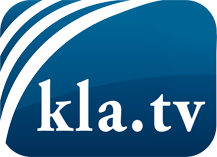 wat de media niet zouden moeten verzwijgen ...zelden gehoord van het volk, voor het volk ...nieuwsupdate elke 3 dagen vanaf 19:45 uur op www.kla.tv/nlHet is de moeite waard om het bij te houden!Gratis abonnement nieuwsbrief 2-wekelijks per E-Mail
verkrijgt u op: www.kla.tv/abo-nlKennisgeving:Tegenstemmen worden helaas steeds weer gecensureerd en onderdrukt. Zolang wij niet volgens de belangen en ideologieën van de kartelmedia journalistiek bedrijven, moeten wij er elk moment op bedacht zijn, dat er voorwendselen zullen worden gezocht om Kla.TV te blokkeren of te benadelen.Verbindt u daarom vandaag nog internetonafhankelijk met het netwerk!
Klickt u hier: www.kla.tv/vernetzung&lang=nlLicence:    Creative Commons-Licentie met naamgeving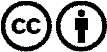 Verspreiding en herbewerking is met naamgeving gewenst! Het materiaal mag echter niet uit de context gehaald gepresenteerd worden.
Met openbaar geld (GEZ, ...) gefinancierde instituties is het gebruik hiervan zonder overleg verboden.Schendingen kunnen strafrechtelijk vervolgd worden.